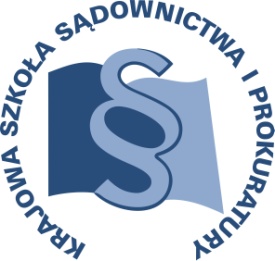 OSU-III-401-105/2016						Lublin, 02 luty 2016 r.U8/A/16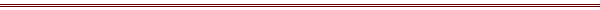 P R O G R A MSZKOLENIA DLA URZĘDNIKÓW SĄDOWYCH ZATRUDNIONYCH W WYDZIAŁACH KARNYCHTEMAT SZKOLENIA:„Obrót prawny z zagranicą w sprawach karnych”DATA I MIEJSCE:20 – 22 kwietnia 2016 r.	Zajęcia:Krajowa Szkoła Sądownictwa i Prokuraturyul. Krakowskie Przedmieście 6220-076 LublinZakwaterowanie:Lublin, Hotel 
Bliższe informacje zostaną podane w terminie późniejszym. ORGANIZATOR:Krajowa Szkoła Sądownictwa i ProkuraturyOśrodek Szkolenia Ustawicznego i Współpracy MiędzynarodowejKrakowskie Przedmieście 62, 20 - 076 Lublintel. 81 440 87 10								fax. 81 440 87 11OSOBY ODPOWIEDZIALNE ZE STRONY ORGANIZATORA:merytorycznie: 					organizacyjnie:prokurator dr Elżbieta Rojowska 		główny specjalista Monika Wolińskatel. 81 458 37 54 				tel. 81 458 37 49e-mail: e.rojowska@kssip.gov.pl		e-mail: m.wolinska@kssip.gov.pWYKŁADOWCY:Magdalena Aksamitowska - Kobos 	Kierownik Sekcji Obrotu prawnego z zagranicą Sądu Okręgowego w Gliwicach. Wieloletni wykładowca szkoleniowy, m.inn. dla pracowników sądów, kancelarii prawnych, Okręgowej Izby Radców Prawnych w Katowicach oraz Krajowej Szkoły Sądownictwa i Prokuratury w Krakowie – głównie w zakresie prawa międzynarodowego rodzinnego, cywilnego, gospodarczego i karnego oraz międzynarodowego postępowania dotyczącego obrotu prawnego z zagranicą w zakresie sądowego i pozasądowego dochodzenia roszczeń w tym alimentacyjnych od osób przebywających za granicą oraz szeroko rozumianej współpracy z podmiotami zagranicznymi, Panelista Konferencji European cooperation on judicial training for court staff and bailiffs, w Brukseli. Uczestnik seminarium doktoranckiego - na Uniwersytecie Śląskim w Katowicach, Katedra Prawa Cywilnego i Prawa Prywatnego Międzynarodowego. Autorka publikacji z zakresu prawa międzynarodowego.Sławomir Buczma 	sędzia Sądu Rejonowego w Brodnicy delegowany do Sekretariatu Generalnego Rady Unii Europejskiej w Brukseli, specjalista z zakresu europejskiego prawa karnego, autor kilkunastu publikacji na ten temat. Wiceprzewodniczący Europejskiego Komitetu ds. Problematyki Przestępczości (CDPC) Rady Europy. Doktorant na Uniwersytecie Warszawskim.Zajęcia prowadzone będą w formie wykładu i seminariumPROGRAM SZCZEGÓŁOWYŚRODA 	20 kwietnia 2016 r.od godz. 12.00		zakwaterowanie uczestników w hotelu14.00 – 15.00		lunch ( w KSSiP)15.00 – 16.30	Praktyka współpracy sądowej w sprawach karnych - problematyka związana z doręczaniem dokumentów, uznawaniem za doręczone przesyłek nieodebranych; ponoszeniem kosztów tłumaczeń i doręczaniem dokumentów.	Prowadzenie – Magdalena Aksamitowska - Kobos16.30 – 16.45 		przerwa na kawę lub herbatę16.45 – 18.15 	Praktyka współpracy sądowej w sprawach karnych - problematyka związana z doręczaniem dokumentów, uznawaniem za doręczone przesyłek nieodebranych; ponoszeniem kosztów tłumaczeń i doręczaniem dokumentów.Prowadzenie – Magdalena Aksamitowska – Kobos18.30 			kolacja ( w hotelu)CZWARTEK	 21 kwietnia 2016 r.7.00 – 8.00 	śniadanie (w hotelu)8.30 – 10.00 	Praktyka współpracy sądowej w sprawach karnych - problematyka związana z doręczaniem dokumentów, uznawaniem za doręczone przesyłek nieodebranych; ponoszeniem kosztów tłumaczeń i doręczaniem dokumentów.Prowadzenie – Magdalena Aksamitowska - Kobos10.00 – 10.15 	przerwa na kawę lub herbatę10.15 – 11.45 	Wnioski o przeprowadzanie dowodów za granicą w sprawach karnych.Prowadzenie – Magdalena Aksamitowska - Kobos11.45 – 12.00 		przerwa na kawę lub herbatę12.00 – 13.30	Pomoc prawna w sprawach karnych w obrocie prawnym z zagranicą;Prowadzenie – Sławomir Buczma13.30 – 14.30 	lunch (w KSSiP)14.30 – 16.00 	Dostępne bazy danych. Uwzględnianie orzeczeń zapadłych zagranicą;Prawo europejskie po Traktacie z Lizbony. Wzajemne uznawanie jako podstawa współpracy sądowej w sprawach karnych.  Prowadzenie – Sławomir Buczma 18.00				kolacja (w hotelu)PIĄTEK	22 kwietnia 2016 r.7.00 – 8.00			śniadanie (w hotelu)8.30 – 10.00	Wzajemne uznawanie kary pozbawienia wolności w UE;Prowadzenie – Sławomir Buczma10.00 – 10.15		przerwa na kawę lub herbatę10.15 – 11.45	Wzajemne uznawanie kar o charakterze nie izolacyjnym w UE.Prowadzenie – Sławomir Buczma12.00 – 13.00		lunch (w KSSiP)Program szkolenia dostępny jest na Platformie Szkoleniowej KSSiP pod adresem:http://szkolenia.kssip.gov.pl/login/ oraz na stronie internetowej KSSiP pod adresem: www.kssip.gov.plZaświadczenie potwierdzające udział w szkoleniu generowane jest za pośrednictwem Platformy Szkoleniowej KSSiP. Warunkiem uzyskania zaświadczenia jest obecność na szkoleniu oraz uzupełnienie znajdującej się na Platformie Szkoleniowej anonimowej ankiety ewaluacyjnej (znajdującej się pod programem szkolenia) dostępnej w dniach od 22 kwietnia 2016 r. do 22 maja 2016 r.Po uzupełnieniu ankiety zaświadczenie można pobrać i wydrukować z zakładki 
„moje zaświadczenia”.